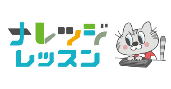 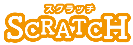 AとかBとかXとかY…って何？【】と式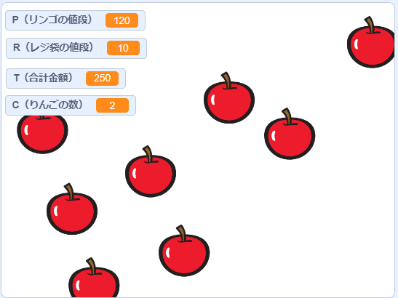 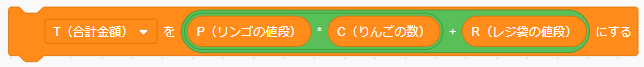 ＜基本＞とは？①120円のりんごを3買った。10円のレジに入れてもらった。いくら？
⇒120円×3個＋10円=370円②80円のりんごを5個買った。5円のレジ袋に入れてもらった。いくら？	⇒80円×5個＋5円＝405円③160円のリンゴを4個買った。15円のレジ袋に入れてもらった。いくら？	⇒160円×4個＋15円＝655円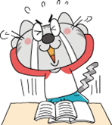 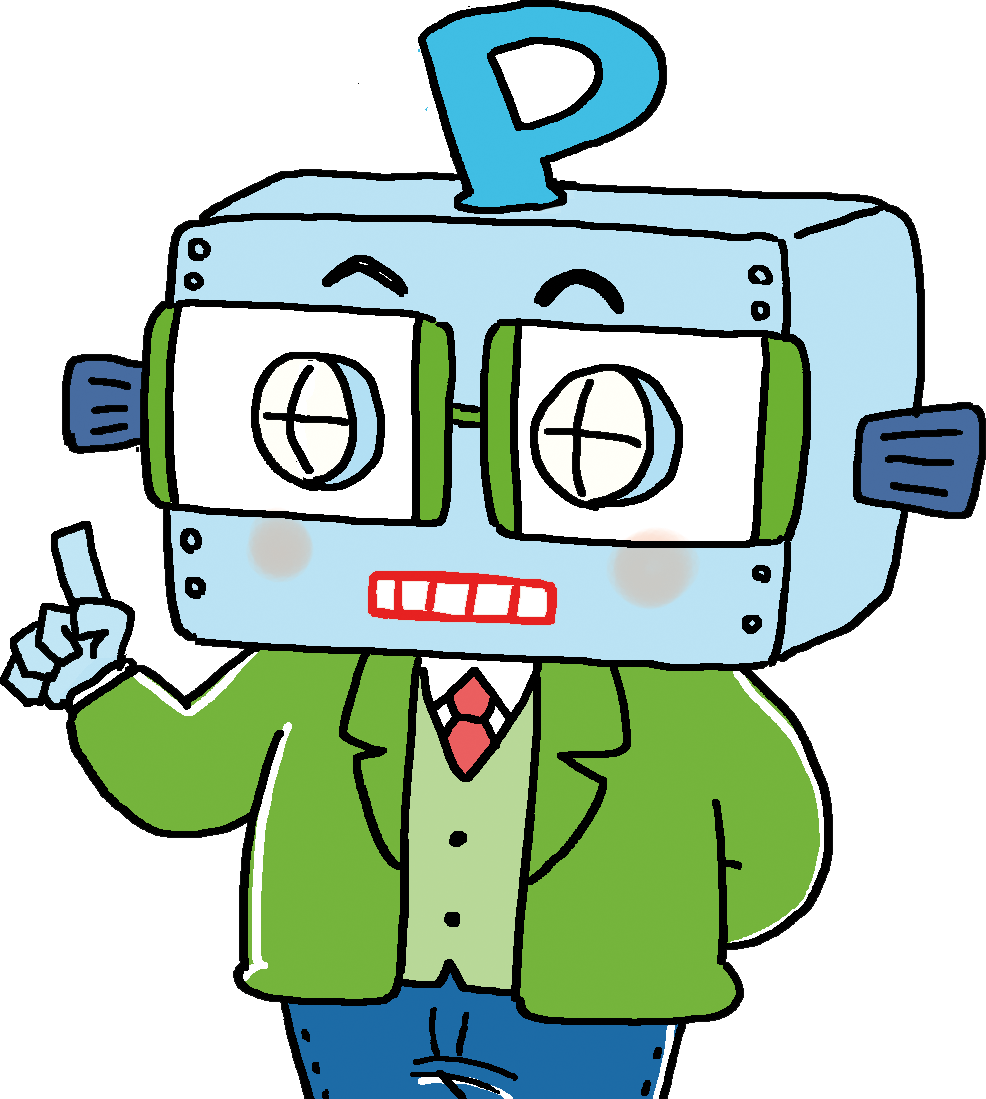 ＜基本＞イメージ　りんごゲットゲーム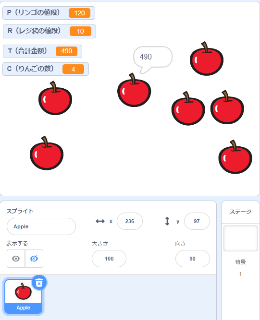 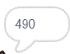 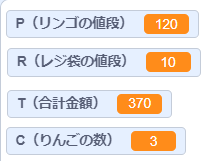 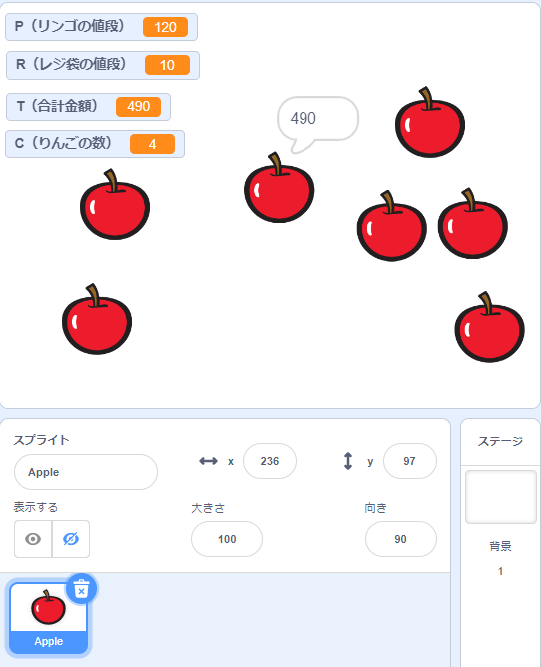 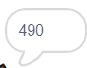 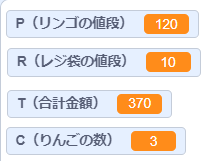 （基本１）りんごのスプライトを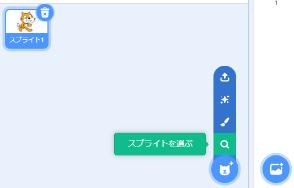 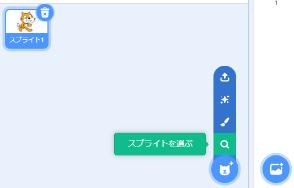 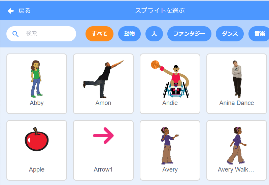 （基本２）を４個つくる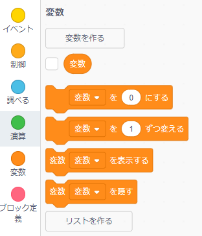 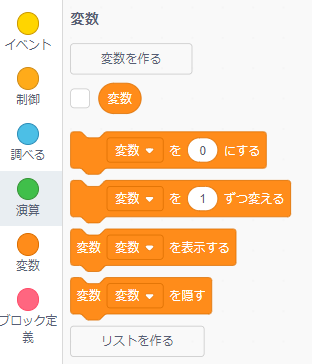 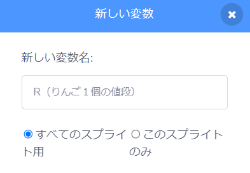 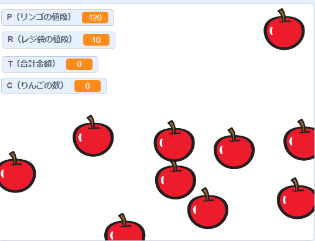 （基本３）りんごのプログラム①120円のりんごを3った。10円のレジに入れてもらった。いくら？P（りんごの）×C（りんごの数）＋R（レジの値段）＝T（合計金額）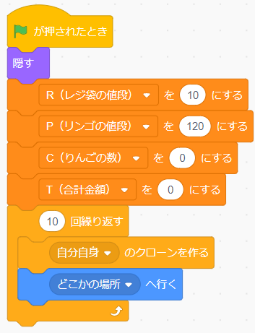 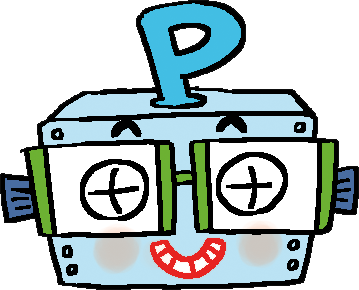 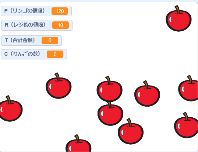 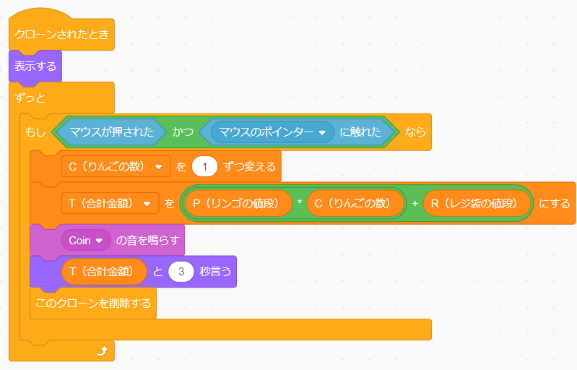 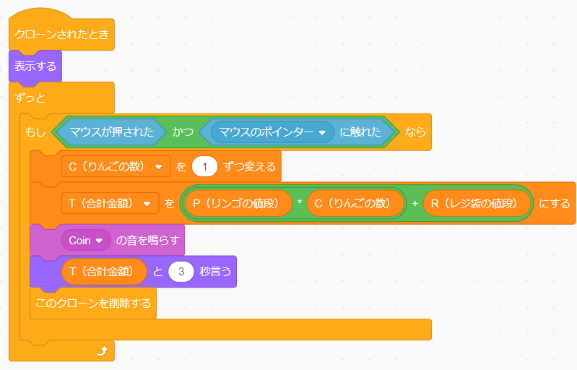 